Werkboek hoofdstuk 8 (EmjD) deel 18.1	Het arbeidsvoorwaardenoverleg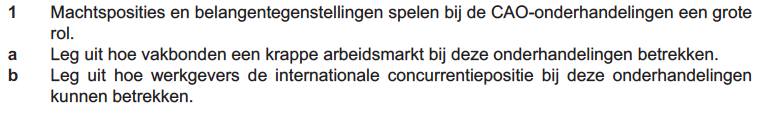 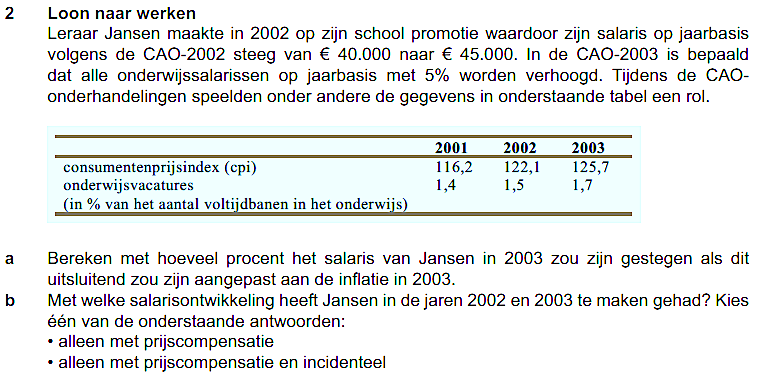 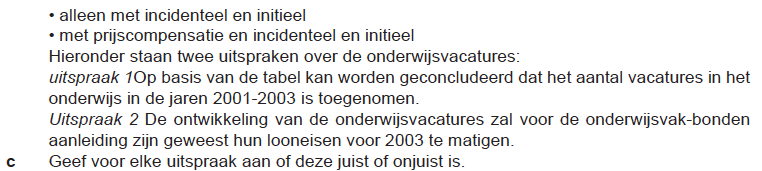 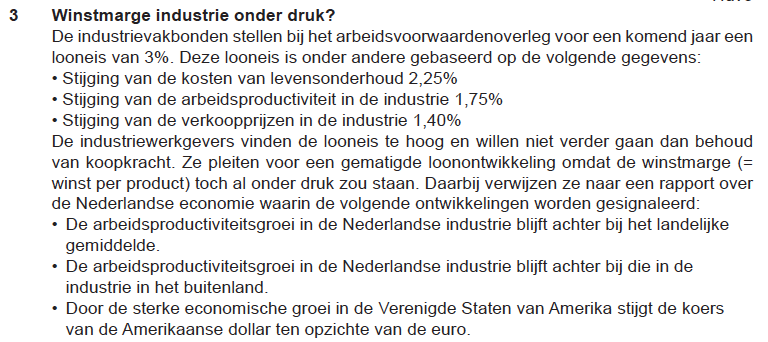 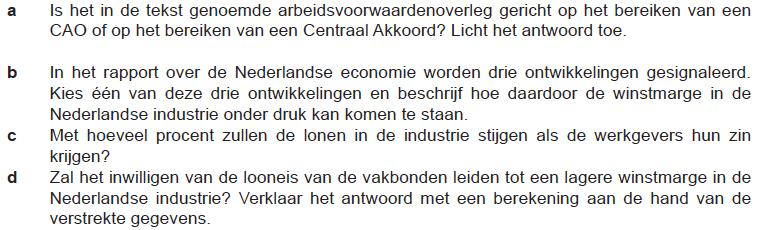 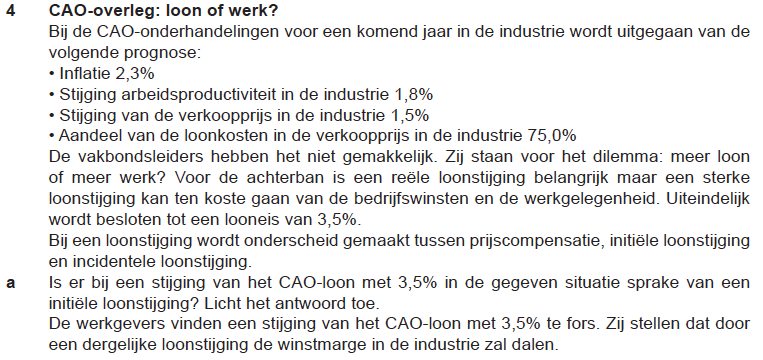 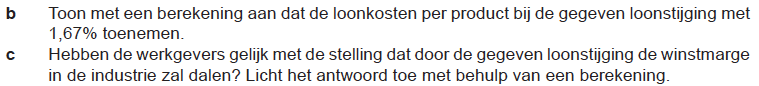 8.2	Welke rol speelt de overheid in de loonvorming?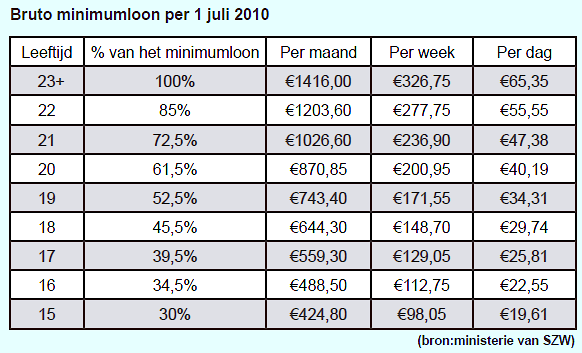 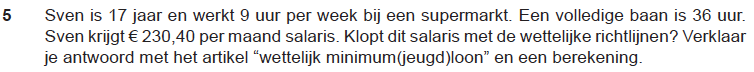 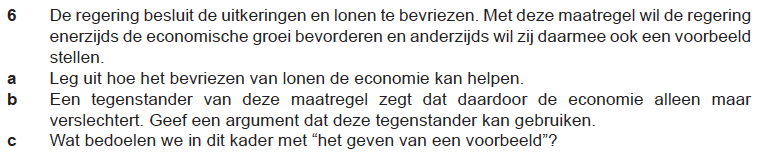 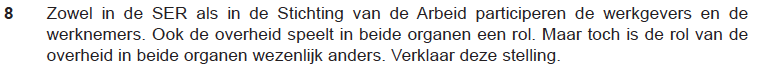 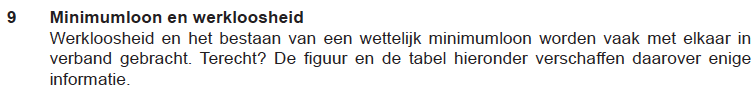 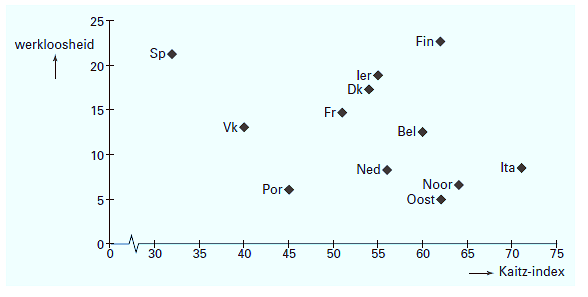 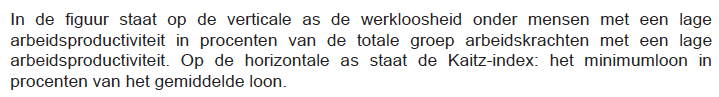 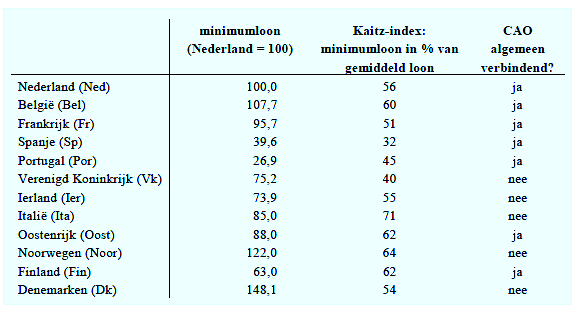 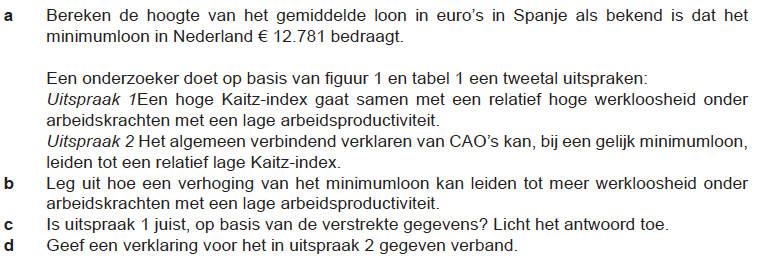 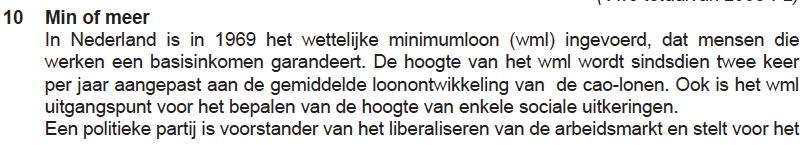 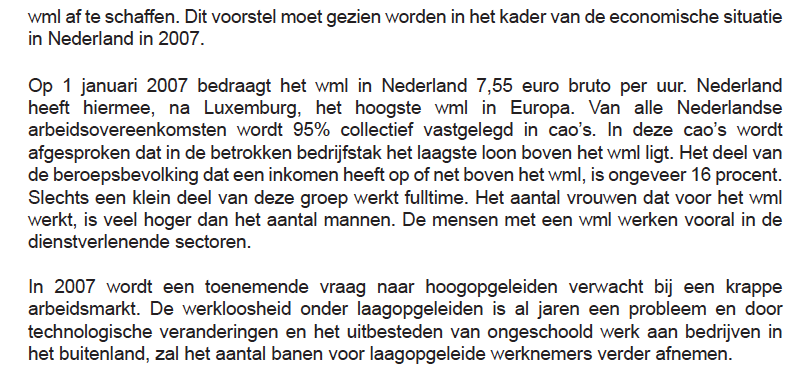 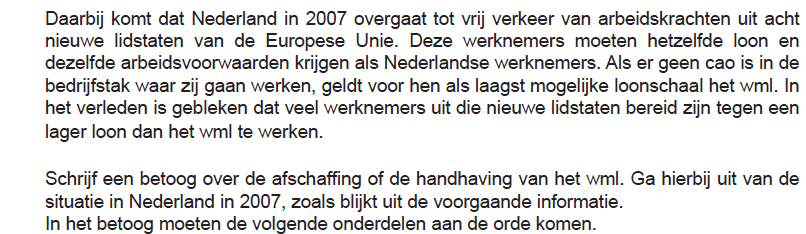 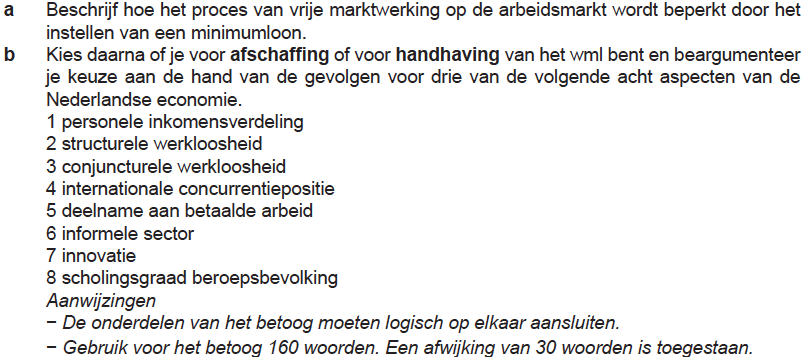 8.3	Europese integratie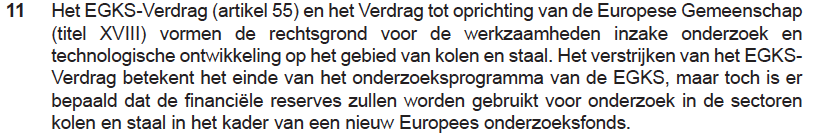 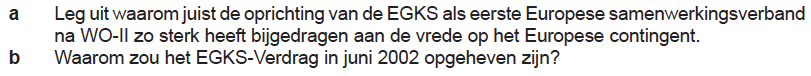 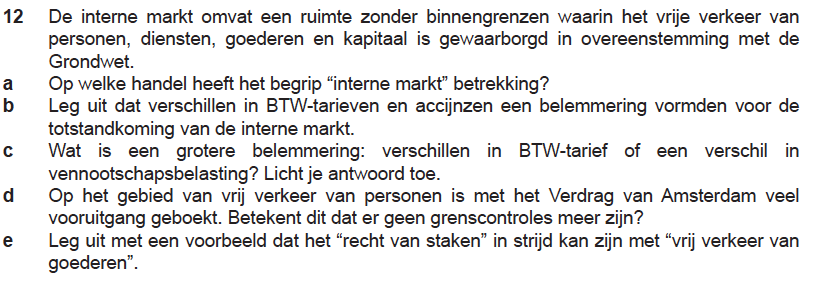 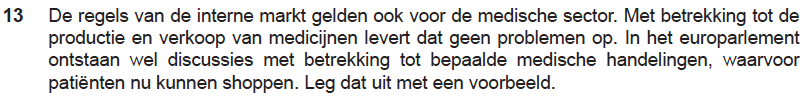 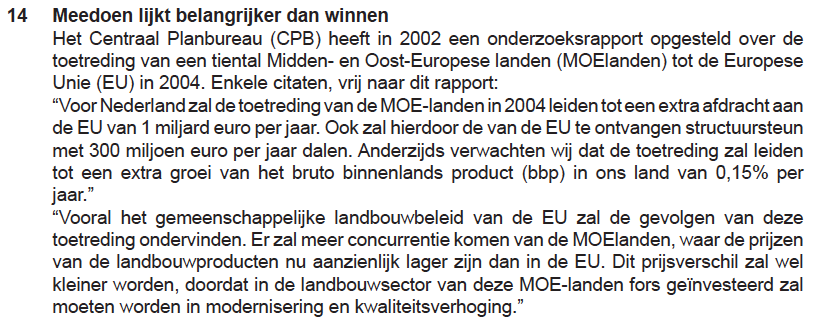 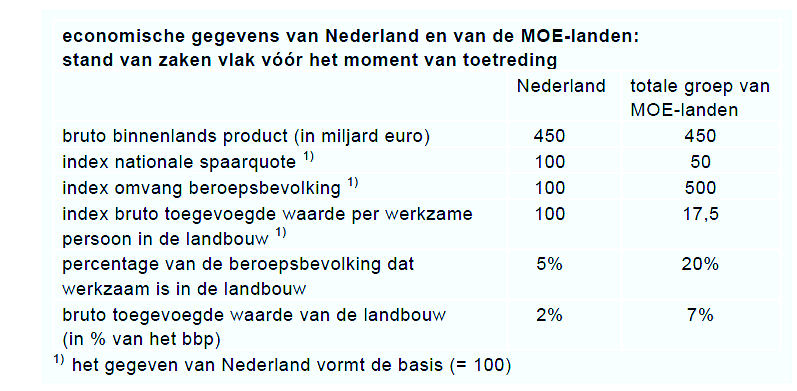 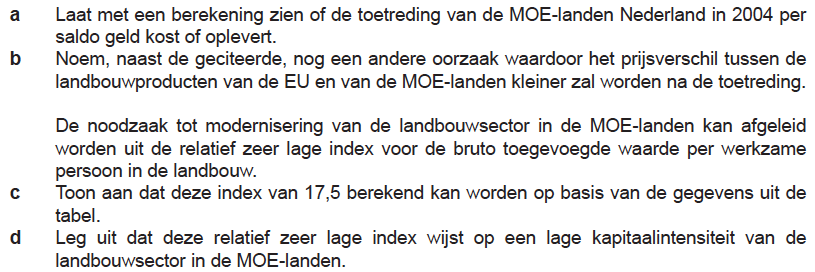 ABABCABCDABCABCABCDABABABCDEABCD